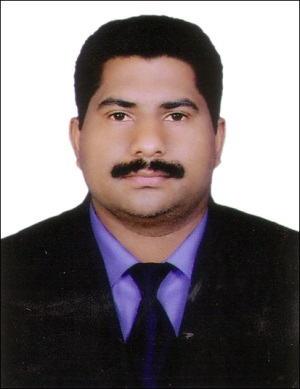   Shijoy.150408@2freemail.com   AREA OF EXPERTISE Warehouse ManagementDistributionWarehouse AdministrationStock controlPerformance managementHealth & SafetySupply chain processOperational efficienciesStaff  recruitment  PROFESSIONAL CLSCMP (Certified Logistic & Supply Chain  Management Professional) – AIBM, USACertificate in Logistics & Supply chain management – Zabeel International Institute, UAE( KHDA, UAE Approved)PERSONAL SKILLSPlanningAbility to motivate a teamProblem solving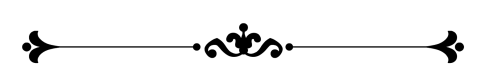 SHIJOY WAREHOUSE ProfessionalPROFESSIONAL SYNOPSISAn enthusiastic warehouse professional with drive, determination and proven ability to oversee the efficient receipt, storage and dispatch of wide range of goods. Having the necessary management skills required to administer, improve and develop a warehouse to achieve maximum efficiency, effectiveness and quality of service. A hardworking, pro-active individual with an upbeat positive attitude, who also has extensive knowledge of working practices, recruitment, pay, conditions of employment and diversity issues.Currently looking for a management position the offers variety and the opportunity to develop both personally and professionally.WORK EXPERIENCEJBF RAK LLC., Ras Al Khaimah, United Arab Emirates.Responsible for planning out all warehouse resources & activities in relation to companies objectives & targets. Also keeping track of stock using computer system, allocation space for storing goods & organizing special requirements for stock.Designation	:	Supervisor – Warehousing, Distribution             and DocumentationExperience	  	:	Oct-2007 - PresentNature of duties and responsibilities:Managing all processes and functions within a busy warehouseOrganize to receive the SKUs (finished goods) in the warehouseManaging  a team of up to 88 employees within the warehouse Ensure secure storage of them as against the productionManage to arrange the SKUs, order wise to ensure on time deliveryManaging the flow of SKUs in system to ensure stock accuracyEnsure easy access of them in the warehouse to settle the orders on timeFollow ups for loading schedule and dispatch of shipments Regular co-ordination with planning, scheduling, production team, transport co-coordinator and sales administration team in discharge of the orders.Producing incident and performance reports for senior managers Leading, motivating, training and developing staff.Updating & maintain computerized & paper based administrative records.Responsible for the disciplinary & grievance procedures.Ensuring compliance with all Health and safety regulations. Visiting clients to monitor the quality of service they are receivingPROFESSIONAL SYNOPSISPresent Profile – Supervisor - Warehousing and Distribution and Documentation ,JBF RAK LLC.,    Ras Al Khaimah,UAEOct-2007 - PresentPrevious Experiences –Warehouse Supervisor,Arc International Middle East, Ras Al Khaimah, UAEJun-2005 to Sep-2007Store Supervisor,Lanco Constructions Limited, Nerul, Navi Mumbai, IndiaOct-1999 to May-2005Arc International Middle East, Ras Al Khaimah, United Arab Emirates.ARC International is the Worldwide Leader in Tableware, 100% family-owned Limited Liability Company with production locations in France, America, Spain, China & UAE. About 1400 tons per day of glass production or more than 5 million items produced daily (3400 per second). The company reported 11,500 employees and gross sales of €1.1 billion in 2010, reinvesting 3% of its turnover into research and development. A portfolio of brands: Luminarc, Cristald 'Arques Paris, Arcoroc, Pyrex,Chef  & Sommelier. Designation		:	Warehouse SupervisorExperience			:	Jun-2005 to Sep-2007 Nature of duties and responsibilities:Making schedules of materials to be issued as per production plansIssuance of materials, keeping record of materials issuedManaging the treatment of breakages and output delivered to warehouseOrganize for monthly statements of issue, efficiency etc To finalize the KPI reports and presentation on a monthly basisTo supervise the packing section in the absence of packing supervisorCo-ordination of the various functions of the packing, production and supply chain especially warehousing, planning and scheduling activitiesFollow up of the orders with the planner and schedulers of SC departmentPrepare report of semi finished goods required for various ordersTo train and lead the APS (Arc Performance System) in warehouseLanco Constructions Limited, Nerul, Navi Mumbai, IndiaLanco Construction Limited is one of the companies promoted by LANCO group based in Hyderabad, Andhra Pradesh, presently involved in Construction of Prestigious Residential, Commercial, Railway Station, Hospital and related Electrical projects in all over India.Designation		:	Store SupervisorExperience 		:	Oct-1999 to May-2005Nature of duties and responsibilities:Maintain the perpetual inventory system for stores ledger accountsManaging the stock levels and EOQEnsure proper stores control through ABC and VED analysisCo-ordinate with purchase department regularly for purchase requisitionsManaging the computerized Inventory Control SystemReceipts of stores, stocking and delivery, inventory control and verification Preparation of consumption reportsPROJECTS HANDLEDSAP project at JBF RAK LLC –Played an instrumental role in all the projects requirements with the vender, internal departments and IT.Warehouse racking project  at JBF RAK LLC – Handled the project with the initial estimation and design stage till the completion of the projectKEY SKILLS & COMPETENCIES Warehouse ManagementSAP-WM moduleCreative-optimistic-enthusiastic team player.Can perform under work pressureStaff training skillExcellent Organization and troubleshooting skills.ISO 9001:2008, 22004:2014, 14001-2015 & 18001: 2007 internal audit skillsExcellent experience in Warehouse Management SystemInventory Management and control with SAPFinancial and cost control techniquesPlanning and execution of man power and resources (MHEs)Problem solving skills using why-shy and Fish bone analysis techniquesContinuous improvement skills by PDCA systemsSkill in VSM analysis, SOP finalization Analytical skills on data and KPIsACADEMIC QUALIFICATIONSB.Com (Bachelor of Commerce) - Calicut University, India.PROFESSIONAL QUALIFICATIONSCertified Logistic & Supply Chain Management Professional – (CLSCMP) AIBM- USACertified Logistics & Supply chain management – Zabeel International Institute, UAE( KHDA, UAE Approved)TECHNICAL QUALIFICATIONSDiploma in computer Operation	:	MS Windows, MS DosDiploma in MS Office 		:	MS Word, MS ExcelPresentation			:	Power pointData Base				:	FoxProNet working			:	Internet, EmailERP Software			:	SAP – (MM & SD)                         Oracle – ORION E-Business suit